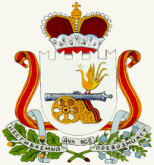 СОВЕТ ДЕПУТАТОВИГОРЕВСКОГО СЕЛЬСКОГО ПОСЕЛЕНИЯХОЛМ-ЖИРКОВСКОГО РАЙОНА СМОЛЕНСКОЙ ОБЛАСТИРЕШЕНИЕ  от  26. 12. 2012г.                                                                                           № 54О внесении изменений в решение Совета депутатов Игоревского сельского поселения  Холм – Жирковского района  Смоленской  области от 24.12.2007г. № 59  «Об установлении размеров должностных окладов и размеров дополнительных выплат   муниципальным служащим органов  местного самоуправления муниципального образования Игоревского сельского поселения Холм - Жирковского района Смоленской области»          В соответствии с областным законом от 3 мая 2005года № 29-з                                   «О государственных должностях Смоленской области и о государственной гражданской службе Смоленской области», Совет депутатов Игоревского сельского поселения Холм-Жирковского района Смоленской областиРЕШИЛ:1.Внести изменения в решение Совета депутатов Игоревского                              сельского поселения Холм – Жирковского района Смоленской области от 24.12.2007г.  № 59  «Об установлении размеров должностных окладов и размеров дополнительных выплат   муниципальным служащим органов  местного самоуправления муниципального образования Игоревского сельского поселения Холм - Жирковского района Смоленской области», пункт 1 изложив в новой редакции: «- размер должностного оклада согласно приложению № 1. Размер должностного оклада устанавливается в процентах от базовой суммы, равной 11 350 рублей».2.Настоящее решение применяется к правоотношениям, возникшим с 01.10.2012года.Глава муниципального образования Игоревского сельского поселения Холм - Жирковского района Смоленской области                                                   Т. А. Семёнова                                                                      Приложение № 1 к решению Совета депутатов Игоревского сельскогопоселения Холм – Жирковскогорайона Смоленской области    от 24.12.2007г.   №  59(в редакции решения Совета депутатов Игоревского сельского поселения Холм-Жирковского района Смоленской области от 26.12.2012г. № 54)РАЗМЕРЫдолжностных окладов для муниципальных служащих органов местного самоуправления  муниципального образованияИгоревского сельского поселения Холм - Жирковского района Смоленской областинаименование  должностейразмер должностного окладав соответствии с группой по оплате труда (в руб. и в процентах от базовой суммы)размер должностного окладав соответствии с группой по оплате труда (в руб. и в процентах от базовой суммы)наименование  должностейруб.%Специалист 1 категории1 884-0016,6Ведущий специалист 2 145-0018,9